I,   (the researcher’s name and student / staff number) hereby confirm that:The information provided in this ethics clearance application to undertake research with human participants is accurate to the best of my knowledge;I understand the principles of conducting ethical research;I will endeavour to conduct all the research in an ethical manner as prescribed by Faculty and University rules;I will inform the Faculty of Education Research Ethics Committee (REC) of any substantive changes to the project that might impact on the ethical clearance of the project; andThis project has not been submitted to another REC or Review Board for review.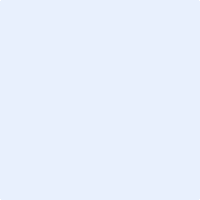 Signature (click or tap above)Date_________________________________________________________________________________________________Please select one:  This student research project (up to Master’s level) has been approved and ethically screened by the relevant Department or Centre of the Faculty of Education for submission to the REC.  This student research project (PhD) has been approved and ethically screened by the relevant Doctoral Committee for submission to the REC.  This staff research project has been approved and ethically screened by the relevant Department or Centre of the Faculty of Education for submission to the REC.  This student group research project has been approved and ethically screened by the relevant Department or Centre of the Faculty of Education for submission to the REC. This application covers the broad ethical issues pertaining to the group project.  This research project is a Funda Ujabule Practice School project for which the involvement of minors has been pre-approved.  This external research project proposal and associated ethics application have both been submitted to the Faculty of Education REC for approval.Signature (Supervisor / Staff Researcher / External Researcher)DateRESEARCH METHODOLOGYPlease provide the relevant information.Research Approach(es)	 Qualitative	 Quantitative	 Mixed/Integrated Methods          Philosophical/conceptual Research Design(s)  Biographical Phenomenological/Critical Theory  Grounded Theory Ethnographical/Autoethnographical  Case Study/Multi Case Study Design Experiment/Experimental  Action Research  Other (please provide details)Research Method(s)s and Instrument(s)  Document analysis/Protocol   Surveys/Questionnaires or other quantitative strategy (please provide details below)  Individual interviews/Protocols   Focus Group Interviews/Protocols   Observations/Protocols  Other (please provide details)Sampling  Random   Targeted   Purposeful   Snow balling  Other (please provide details)Sample size  < 11  11- 50  > 50Other (please provide details)Age of participants  < 14  14 - 17  ≥18Please provide the name and designation of an adult, neither parent nor guardian, who will protect the rights of the child younger than 18 years of age.Title: Background to the study including the nature of the researchIntention of the projectResearch associated with this project attempts to Procedures involved in the research Potential RisksPotential BenefitsInformed consentWe recognise that participants are not capable of consent unless “informed”. We have, therefore, disclosed the nature of the research, the aims, the duration, the risks and benefits, the nature of interventions throughout the study, compensations where appropriate, researcher details, and details of the ethical review process. Where appropriate, communities, employers, departments and other instances are also part of the informed consent process.ConfidentialityEvery effort will be made to protect (guarantee) your confidentiality and privacy. I will not use your name or any personal information, locally or abroad, that would allow you to be identified. In addition, all data collected will be anonymous and only the researchers will have access to the data that will be securely stored for no longer than 2 years after publication of research reports, or papers. Thereafter, all collected data will be destroyed. You must, however, be aware that there is always the risk of group or cohort identification in research reports, but your personal identity will always remain confidential. You must also be aware that if information you have provided is requested by legal authorities I may be required to comply by law.Participation and WithdrawalYour participation in this study is voluntary. You may withdraw your consent to participate in the project at any time during the project. If you decide to withdraw, there will be no consequences to you. Your decision whether or not to be part of the study will not affect your continuing access to any services that might be part of this study.Future interest and FeedbackYou may contact me (see below) at any time during or after the study for additional information, or if you have questions related to the findings of the study. You may indicate your need to see the findings of the research in the attached consent form.INFORMED CONSENT/ASSENT FORMProject TitlePlease mark the appropriate checkboxes. I hereby:  Agree to be involved in the above research project as a participant.  Agree to be involved in the above research project as an observer to protect the rights of:	 Children younger than 18 years of age;	 Children younger than 18 years of age that might be vulnerable*; and/or Children younger than 18 years of age who are part of a child-headed family.  Agree that my child,  may participate in the above research project.  Agree that my staff may be involved in the above research project as participants.  I have read the research information sheet pertaining to this research project (or had it explained to me) and I understand the nature of the research and my role in it.I have had the opportunity to ask questions about my involvement in this study.I understand that my personal details (and any identifying data) will be kept strictly confidential. I understand that I may withdraw my consent and participation in this study at any time with no penalty.SignaturePlease provide contact details below ONLY if you choose one of the following options: Please allow me to review the report prior to publication. I supply my details below for this purpose. Please allow me to review the report after publication. I supply my details below for this purpose. I would like to retain a copy of this signed document as proof of the contractual agreement between myself and the researcher.* Vulnerable participants refer to individuals susceptible to exploitation or at risk of being exposed to harm (physical, mental, psychological, emotional and/or spiritual).VIDEO, AUDIO OR PHOTOGRAPHIC RECORDINGBy law, separate consent or assent must be provided to indicate willingness to be video / audio recorded or photographed. Please provide your consent / assent on this form:Where applicable:  I willingly provide my consent/assent for using audio recording of my/the participant’s contributions.  I willingly provide my consent/assent for using video recording of my/the participant’s contributions.  I willingly provide my consent/assent for the use of photographs in this study.Signature of person taking the consent	|